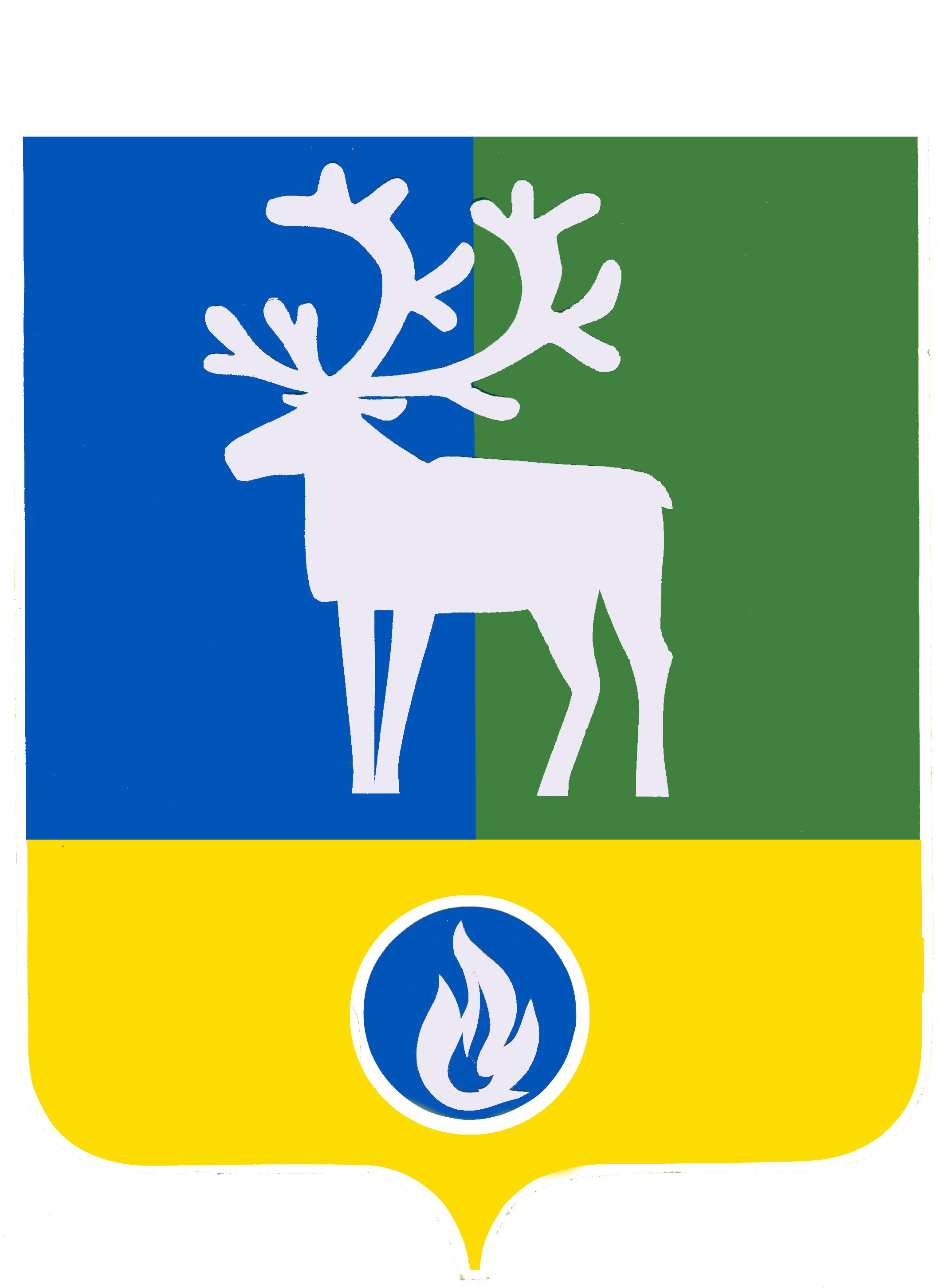 СЕЛЬСКОЕ ПОСЕЛЕНИЕ СОРУМБЕЛОЯРСКИЙ РАЙОНХАНТЫ-МАНСИЙСКИЙ АВТОНОМНЫЙ ОКРУГ – ЮГРААДМИНИСТРАЦИЯ СЕЛЬСКОГО ПОСЕЛЕНИЯ СОРУМПОСТАНОВЛЕНИЕПроектот сентября 2016 года                                                                                                  № О внесении изменения в постановление главы сельского поселения Сорум от 26 февраля 2008 года № 6    П о с т а н о в л я ю:1. Внести в постановление главы  сельского поселения Сорум  от  26 февраля  2008 года №  6  «Об оплате труда и социальной защищенности лиц, не   замещающих должности муниципальной службы и исполняющих обязанности по техническому обеспечению деятельности  администрации  сельского поселения Сорум»  (далее – постановление № 6)  изменение, изложив пункт 5 в следующей редакции:    «5. Установить дополнительный оплачиваемый отпуск за выслугу лет лицам, не замещающим должности муниципальной службы и исполняющим обязанности по техническому обеспечению деятельности администрации сельского поселения Сорум, продолжительностью:  1) при стаже работы от 1 года до 5 лет - 1 календарный день;  2) при стаже работы от 5 до 10 лет - 5 календарных дней;  3) при стаже работы от 10 до 15 лет - 7 календарных дней;  4) при стаже работы 15 лет и более - 10 календарных дней.».  2. Сохранить для лиц, не замещающих должности муниципальной службы и исполняющих обязанности по техническому обеспечению деятельности администрации сельского поселения Сорум, имеющих на день вступления в силу настоящего постановления неиспользованные ежегодные отпуска или части данных отпусков, право на их использование, а также право на выплату денежной компенсации за неиспользованные ежегодные оплачиваемые отпуска или части этих отпусков.  Исчислять в соответствии  с требованиями пункта 5 постановления № 6 (в редакции настоящего постановления) продолжительность дополнительного оплачиваемого отпуска, предоставляемых лицам, не замещающим должности муниципальной службы и исполняющим обязанности по техническому обеспечению деятельности администрации сельского поселения Сорум, на день вступления в силу настоящего постановления, начиная с их нового рабочего года.  3. Опубликовать настоящее постановление  в газете «Белоярские вести».            4. Настоящее постановление вступает в силу  после его  официального опубликования и распространяется на правоотношения, возникшие с 09 сентября 2016 года.5. Контроль за выполнением постановления возложить на заведующего сектором организационной деятельности администрации сельского поселения Сорум И.А.Сулимову и главного бухгалтера администрации сельского поселения Сорум В.И.Хабибуллину.Глава сельского поселения                                                                           М.М.Маковей